УКРАЇНАЧЕРНІГІВСЬКА  МІСЬКА  РАДАВИКОНАВЧИЙ  КОМІТЕТ. Чернігів, вул. Магістратська, 7_______________________________________тел 77-48-08ПРОТОКОЛ № 9			засідання виконавчого комітету міської радим. Чернігів							Розпочато засідання о 11.15                                                                                              Закінчено засідання о 11.35                                                                                                 14 березня 2019 рокуМіський голова								В. АТРОШЕНКОСекретар міської ради 							М. ЧЕРНЕНОК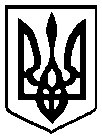                                                 Брали участь у засіданні:                                                Брали участь у засіданні:                                                Брали участь у засіданні:Головує:Головує:Атрошенко В. А. Атрошенко В. А. міський головаЧлени виконавчого комітету міської ради:Атрощенко О. А.Атрощенко О. А.заступник міського голови Ломако О. А.Ломако О. А.заступник міського голови Фесенко С. І. Фесенко С. І. заступник міського голови – керуючий справами виконкому Хоніч О. П.Хоніч О. П.заступник міського голови Черненко А. В.Черненко А. В.заступник міського голови Черненок М. П.Черненок М. П.секретар міської ради Відсутні члени виконавчого комітетуміської ради:Власенко Ю. Д.Власенко Ю. Д.представник міської організації Всеукраїнського об’єднання"Батьківщина" Козир О. І.Козир О. І.головний архітектор проектів приватного підприємства «АРДІ КА» Запрошені на засідання виконавчого комітету міської ради:Велігорський В. Ф.Велігорський В. Ф.- заступник голови Новозаводської районної у місті Чернігові ради (1)Гліб Т. Л.Гліб Т. Л.- начальник загального відділу міської ради  (1 – 9) Гребень П. М.Гребень П. М.- заступник начальника управління архітектури та містобудування міської ради (7, 8)Куц Я. В.Куц Я. В.- начальник управління житлово-комунального господарства міської ради (2 - 5)Лазаренко С. М.Лазаренко С. М.- начальник організаційного відділу міської ради (1 - 9)Миколаєнко Р. С.Миколаєнко Р. С.- начальник юридичного відділу міської ради (1 – 9)Рижий О. М.Рижий О. М.- начальник управління транспорту, транспортної інфраструктури та зв’язку міської ради (6)Тарасенко Т. І.Тарасенко Т. І.- заступник начальника фінансового управління міської ради (1- 9)Відповідно до Закону України «Про запобігання корупції» ніхто з членів виконавчого комітету міської ради не повідомив про реальний або потенційний конфлікт інтересівВідповідно до Закону України «Про запобігання корупції» ніхто з членів виконавчого комітету міської ради не повідомив про реальний або потенційний конфлікт інтересівВідповідно до Закону України «Про запобігання корупції» ніхто з членів виконавчого комітету міської ради не повідомив про реальний або потенційний конфлікт інтересів1. СЛУХАЛИ:	Про подання щодо внесення змін до переліку виборчих дільницьПро подання щодо внесення змін до переліку виборчих дільницьДоповідав:                                    Велігорський В. В.Виступив:                                      Атрошенко В. А.Доповідав:                                    Велігорський В. В.Виступив:                                      Атрошенко В. А.ГОЛОСУВАЛИ:"ЗА" – одноголосно"ЗА" – одноголосноВИРІШИЛИ:Рішення № 106 додаєтьсяРішення № 106 додається2. СЛУХАЛИ:	Про проведення конкурсу на надання послуг з вивезення побутових відходів на території міста ЧерніговаПро проведення конкурсу на надання послуг з вивезення побутових відходів на території міста ЧерніговаДоповідав:                                    Куц Я. В.Виступив:                                      Атрошенко В. А.Доповідав:                                    Куц Я. В.Виступив:                                      Атрошенко В. А.ГОЛОСУВАЛИ:"ЗА" – одноголосно"ЗА" – одноголосноВИРІШИЛИ:Рішення № 107 додаєтьсяРішення № 107 додається3. СЛУХАЛИ: Про надання згоди на передачу капітальних вкладеньПро надання згоди на передачу капітальних вкладеньДоповідав:                                    Куц Я. В.Виступив:                                      Атрошенко В. А.Доповідав:                                    Куц Я. В.Виступив:                                      Атрошенко В. А.ГОЛОСУВАЛИ:"ЗА" – одноголосно"ЗА" – одноголосноВИРІШИЛИ:Рішення № 108 додаєтьсяРішення № 108 додається4. СЛУХАЛИ:Про надання згоди на передачу капітальних вкладеньПро надання згоди на передачу капітальних вкладеньДоповідав:                                    Куц Я. В.Виступив:                                      Атрошенко В. А.Доповідав:                                    Куц Я. В.Виступив:                                      Атрошенко В. А.ГОЛОСУВАЛИ:"ЗА" – одноголосно"ЗА" – одноголосноВИРІШИЛИ:Рішення № 109 додаєтьсяРішення № 109 додається5. СЛУХАЛИ:Про внесення змін і доповнень до рішення виконавчого комітету міської ради від 15 січня 2019 року № 6 «Про затвердження  переліків об’єктів житлово-комунального господарства, інших об’єктів інфраструктури та природоохоронних заходів на 2019 рік, що фінансується за рахунок коштів  міського бюджету міста Чернігова»Про внесення змін і доповнень до рішення виконавчого комітету міської ради від 15 січня 2019 року № 6 «Про затвердження  переліків об’єктів житлово-комунального господарства, інших об’єктів інфраструктури та природоохоронних заходів на 2019 рік, що фінансується за рахунок коштів  міського бюджету міста Чернігова»Доповідав:                                    Куц Я. В.Виступив:                                      Атрошенко В. А.Доповідав:                                    Куц Я. В.Виступив:                                      Атрошенко В. А.ГОЛОСУВАЛИ:"ЗА" – одноголосно"ЗА" – одноголосноВИРІШИЛИ:Рішення № 110 додаєтьсяРішення № 110 додається6. СЛУХАЛИ:Про транспортне забезпечення населення  міста  Чернігова на 2019 рікПро транспортне забезпечення населення  міста  Чернігова на 2019 рікДоповідав:                                    Рижий О. М.Виступив:                                      Атрошенко В. А.Доповідав:                                    Рижий О. М.Виступив:                                      Атрошенко В. А.ГОЛОСУВАЛИ:"ЗА" – одноголосно"ЗА" – одноголосноВИРІШИЛИ:Рішення № 111 додаєтьсяРішення № 111 додається7. СЛУХАЛИ:Про затвердження та надання містобудівних умов і обмежень забудови земельних ділянокПро затвердження та надання містобудівних умов і обмежень забудови земельних ділянокДоповідав:                                    Гребень П. М.Виступили:                                  Черненко А. В.                                                      Черненок М. П.                                                        Атрошенко В. А.Доповідав:                                    Гребень П. М.Виступили:                                  Черненко А. В.                                                      Черненок М. П.                                                        Атрошенко В. А.ГОЛОСУВАЛИ:"ЗА" – одноголосно"ЗА" – одноголосноВИРІШИЛИ:Рішення № 112 додаєтьсяРішення № 112 додається8. СЛУХАЛИ:Про присвоєння та зміну поштових адрес об'єктам нерухомого майнаПро присвоєння та зміну поштових адрес об'єктам нерухомого майнаДоповідав:                                     Гребень П. М.Виступив:                                      Атрошенко В. А.Доповідав:                                     Гребень П. М.Виступив:                                      Атрошенко В. А.ГОЛОСУВАЛИ:"ЗА" – одноголосно"ЗА" – одноголосноВИРІШИЛИ:Рішення № 113 додаєтьсяРішення № 113 додається9. СЛУХАЛИ:Про затвердження стартового місячного розміру пайової участі в утриманні об’єкту благоустроюПро затвердження стартового місячного розміру пайової участі в утриманні об’єкту благоустроюДоповідав:                                     Ломако О. А.Виступив:                                      Атрошенко В. А.Доповідав:                                     Ломако О. А.Виступив:                                      Атрошенко В. А.ГОЛОСУВАЛИ:"ЗА" – одноголосно"ЗА" – одноголосноВИРІШИЛИ:Рішення № 114 додаєтьсяРішення № 114 додається